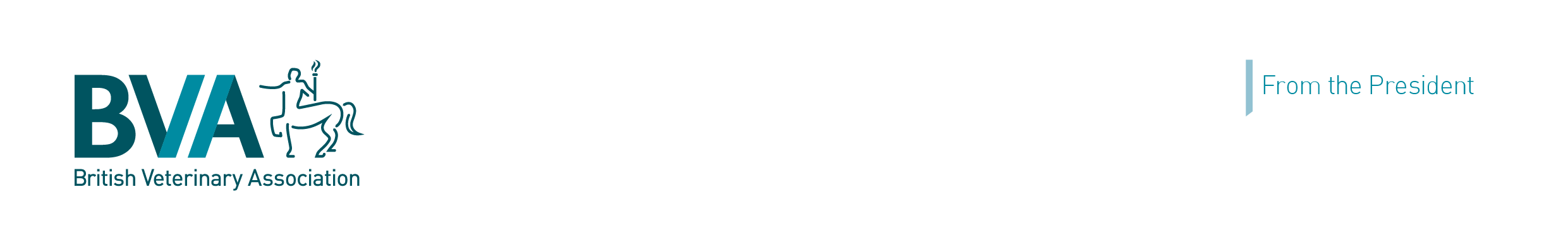 This is to certify that(INSERT NAME HERE)
attended an online session ofCarpool Cases: Tick tock… best watch the clock! Time Management 

Presented by
Carolyne Crowe
& 
hosted by James Russellon 
Tuesday 25 May 2021

This equates to 1 hour of EMS*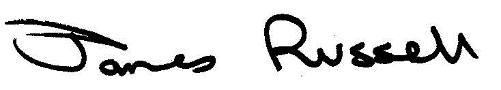 If your university requires it, this certificate is valid if screenshots are inserted into the boxes below. Note, please ensure any relevant information, such as the time, is visible.

SCREENSHOT TO SHOW BEGINNING OF SESSIONSCREENSHOT TO SHOW END OF SESSION

